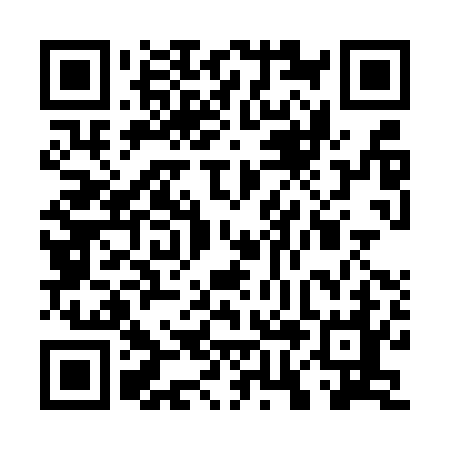 Prayer times for Port Denison, AustraliaWed 1 May 2024 - Fri 31 May 2024High Latitude Method: NonePrayer Calculation Method: Muslim World LeagueAsar Calculation Method: ShafiPrayer times provided by https://www.salahtimes.comDateDayFajrSunriseDhuhrAsrMaghribIsha1Wed5:286:4812:173:245:467:022Thu5:286:4912:173:235:457:013Fri5:296:5012:173:225:457:014Sat5:296:5012:173:225:447:005Sun5:306:5112:173:215:436:596Mon5:306:5112:173:215:426:597Tue5:316:5212:173:205:416:588Wed5:316:5312:173:195:416:589Thu5:326:5312:173:195:406:5710Fri5:326:5412:173:185:396:5611Sat5:336:5412:173:185:396:5612Sun5:336:5512:173:175:386:5513Mon5:346:5612:173:175:376:5514Tue5:346:5612:173:165:376:5415Wed5:356:5712:173:165:366:5416Thu5:356:5712:173:155:366:5317Fri5:366:5812:173:155:356:5318Sat5:366:5912:173:155:356:5319Sun5:376:5912:173:145:346:5220Mon5:377:0012:173:145:346:5221Tue5:387:0012:173:135:336:5122Wed5:387:0112:173:135:336:5123Thu5:387:0212:173:135:326:5124Fri5:397:0212:173:125:326:5125Sat5:397:0312:173:125:326:5026Sun5:407:0312:173:125:316:5027Mon5:407:0412:183:125:316:5028Tue5:417:0412:183:115:316:5029Wed5:417:0512:183:115:306:4930Thu5:427:0512:183:115:306:4931Fri5:427:0612:183:115:306:49